ГОСТ 494-90Трубы латунные. Технические условияСтатус: действующийВведен в действие: 1992-01-01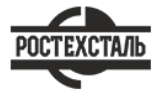 Подготовлен предприятием ООО «Ростехсталь» - федеральным поставщиком металлопрокатаСайт www.rostechstal.ru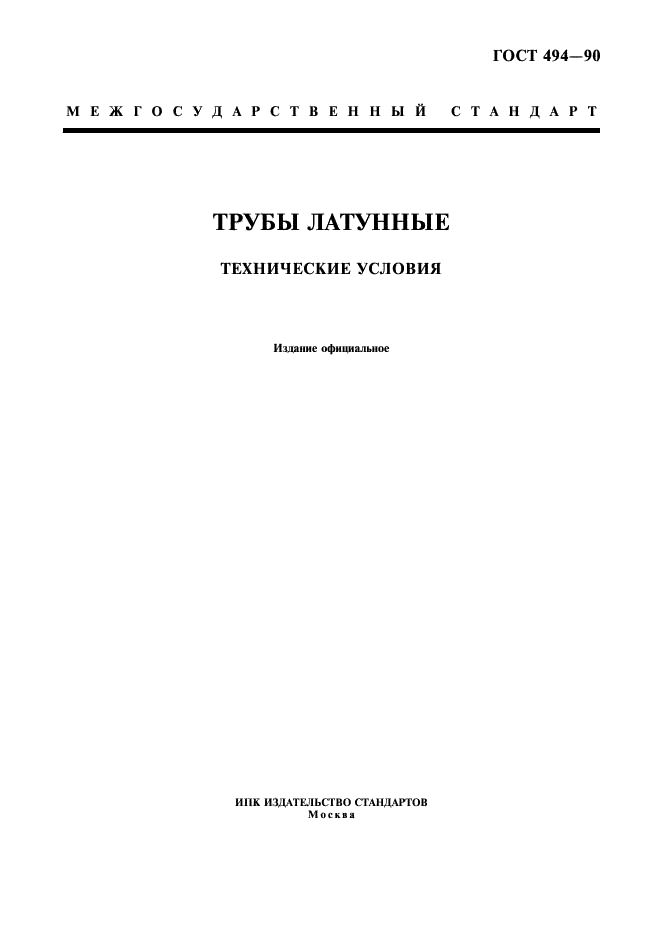 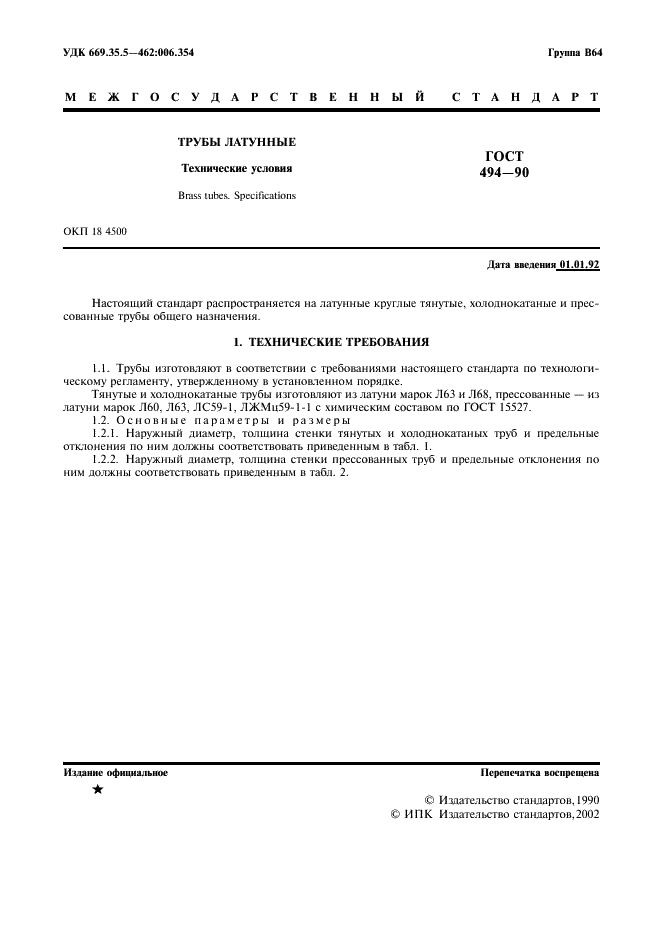 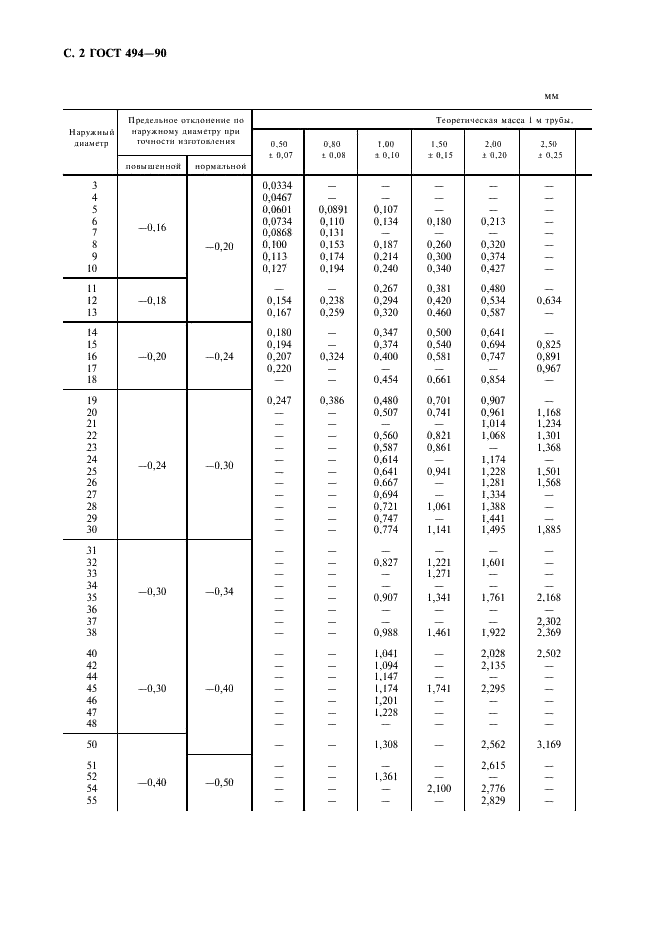 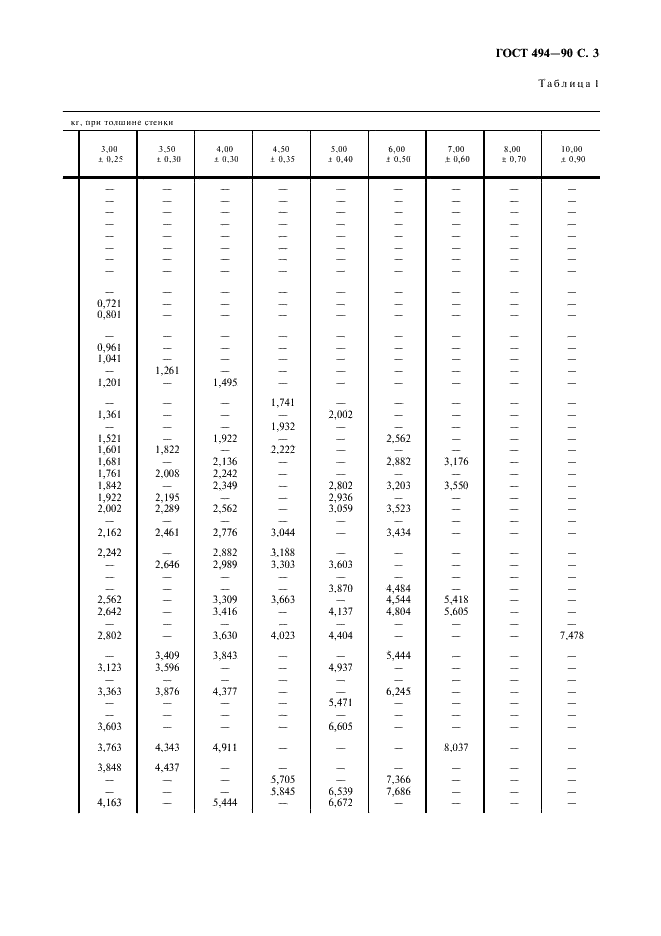 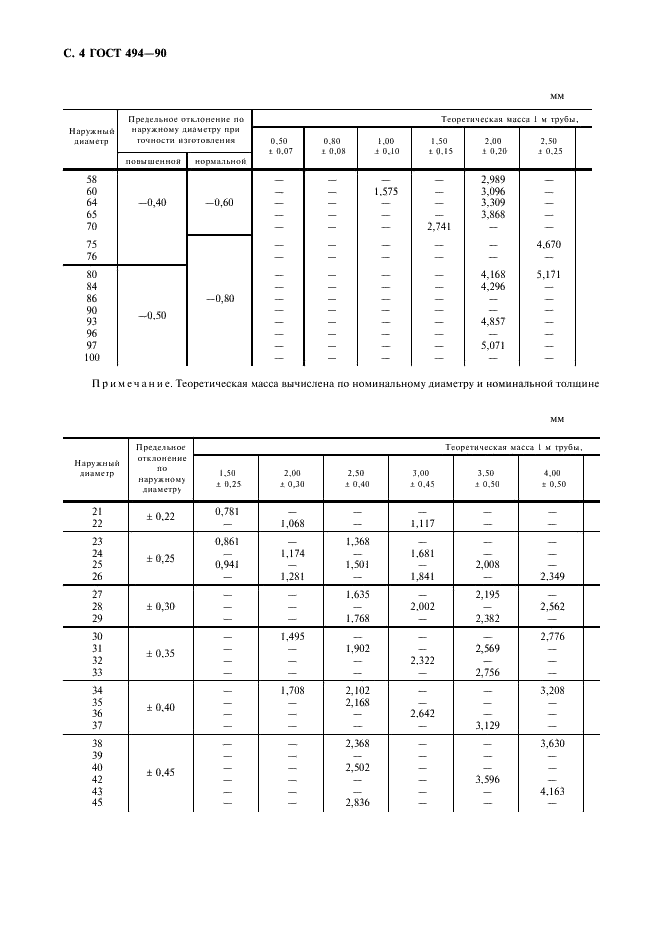 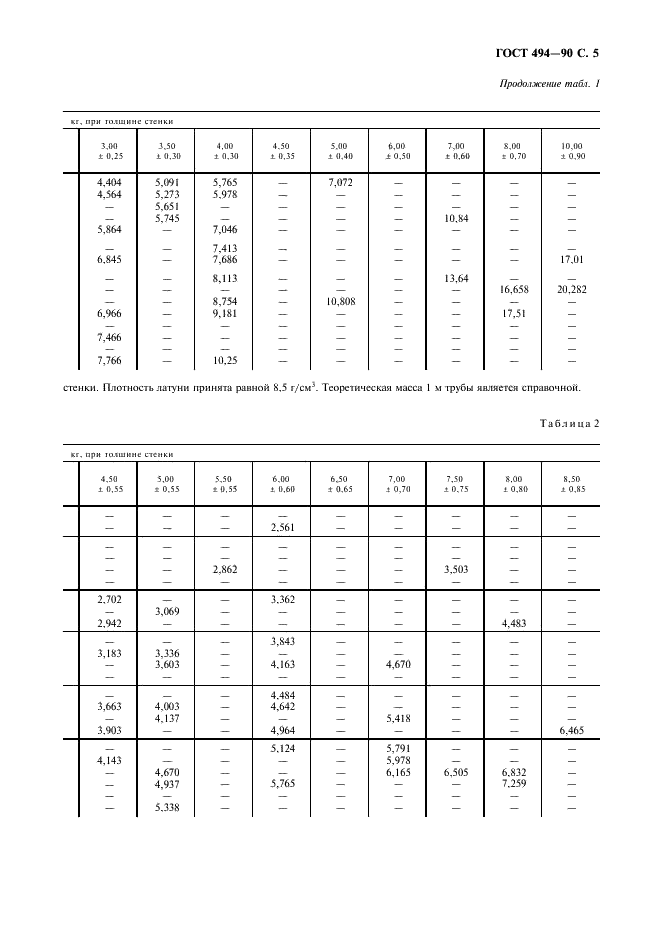 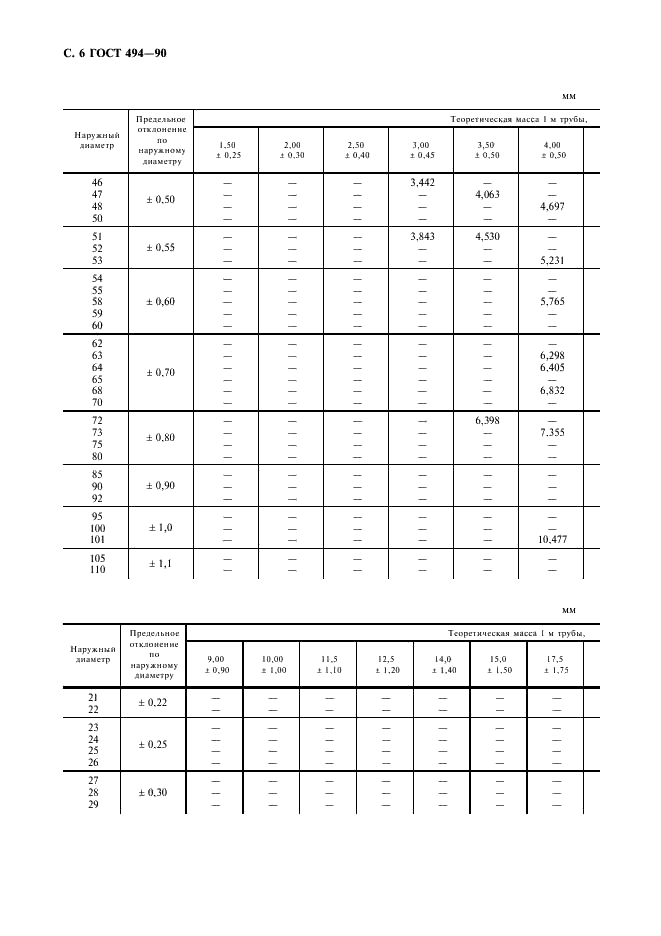 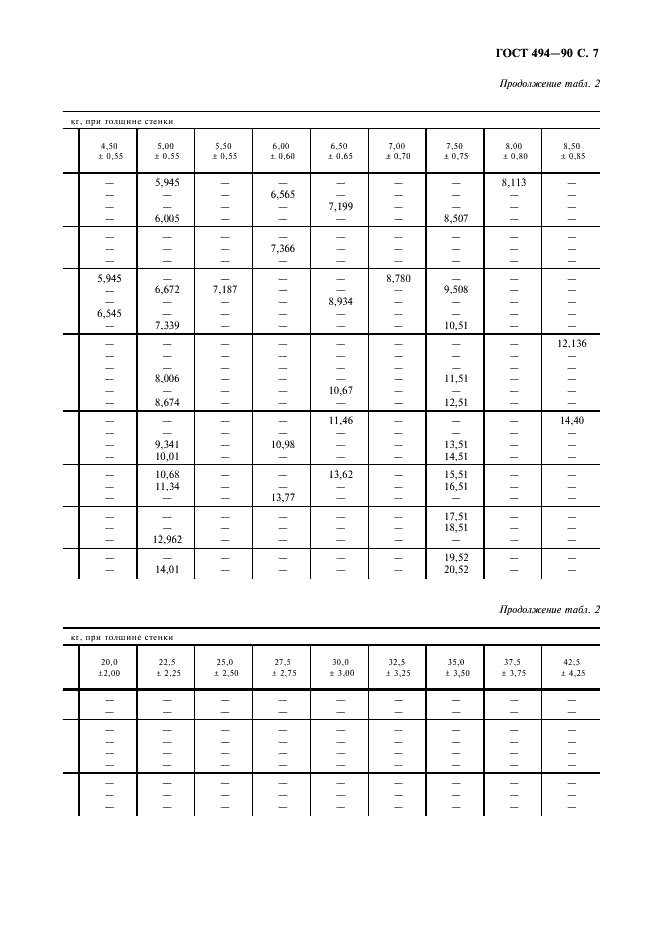 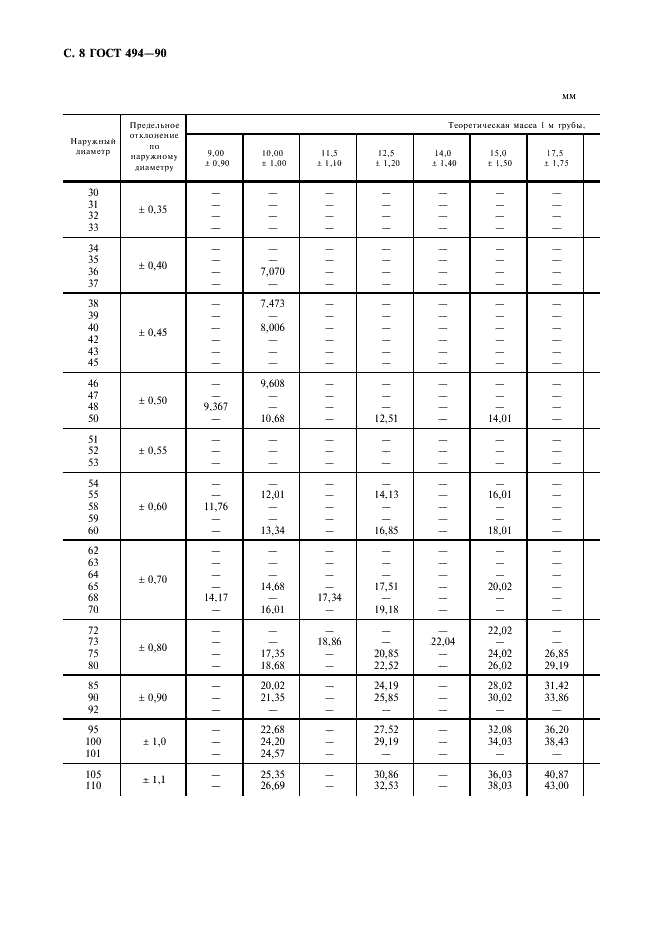 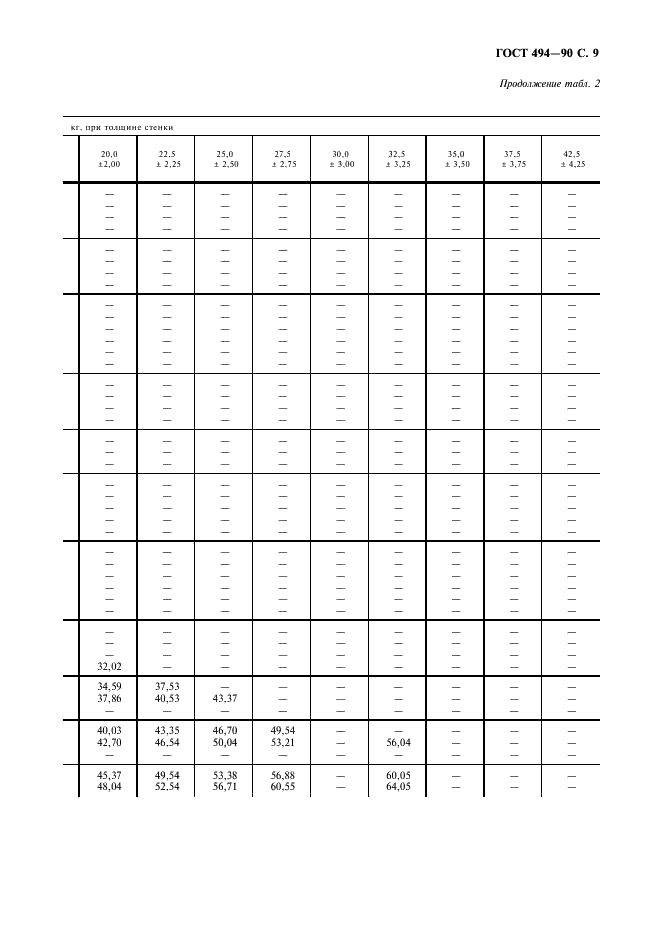 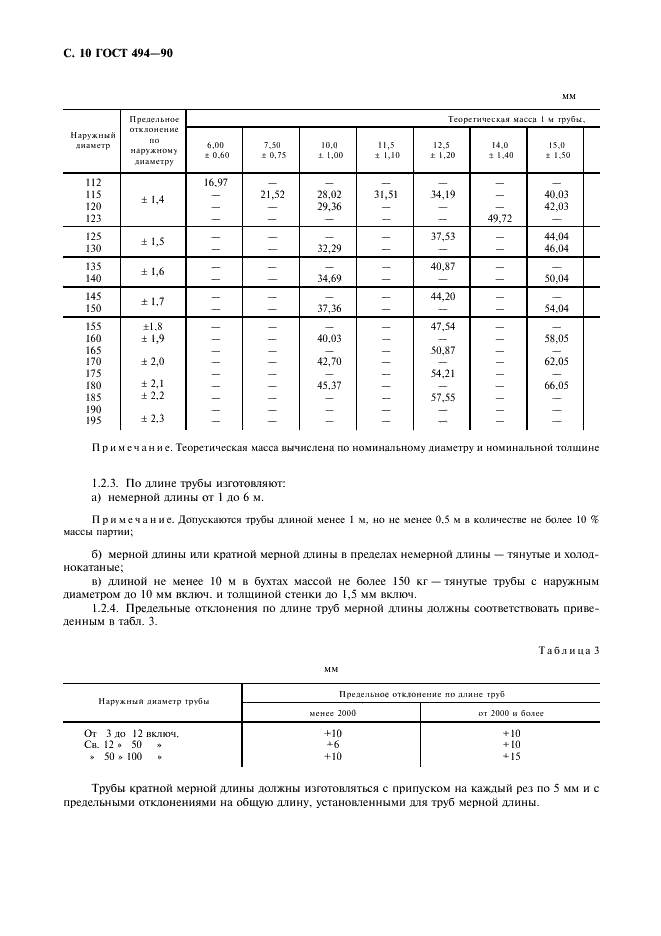 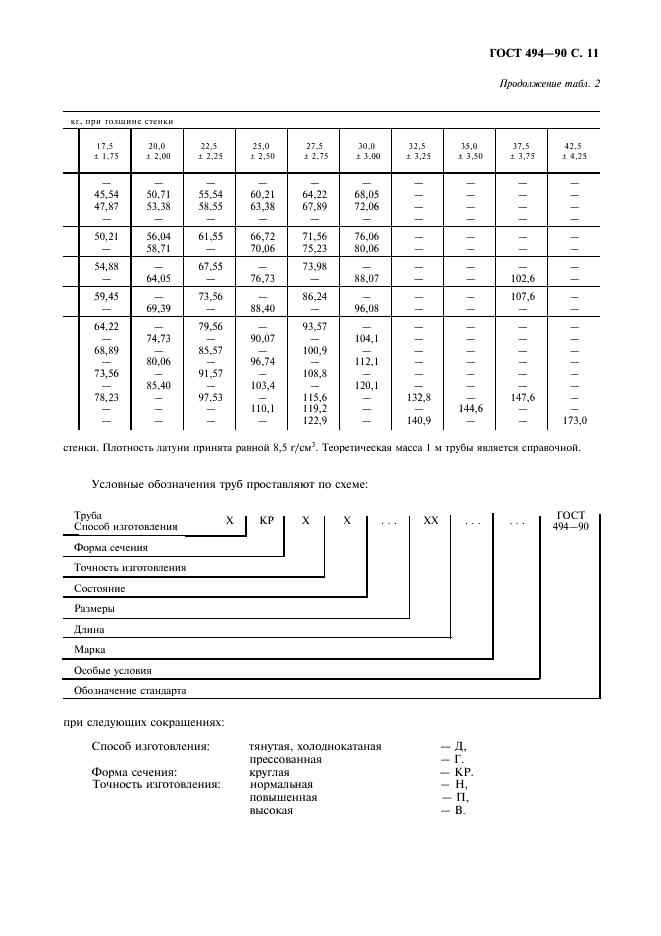 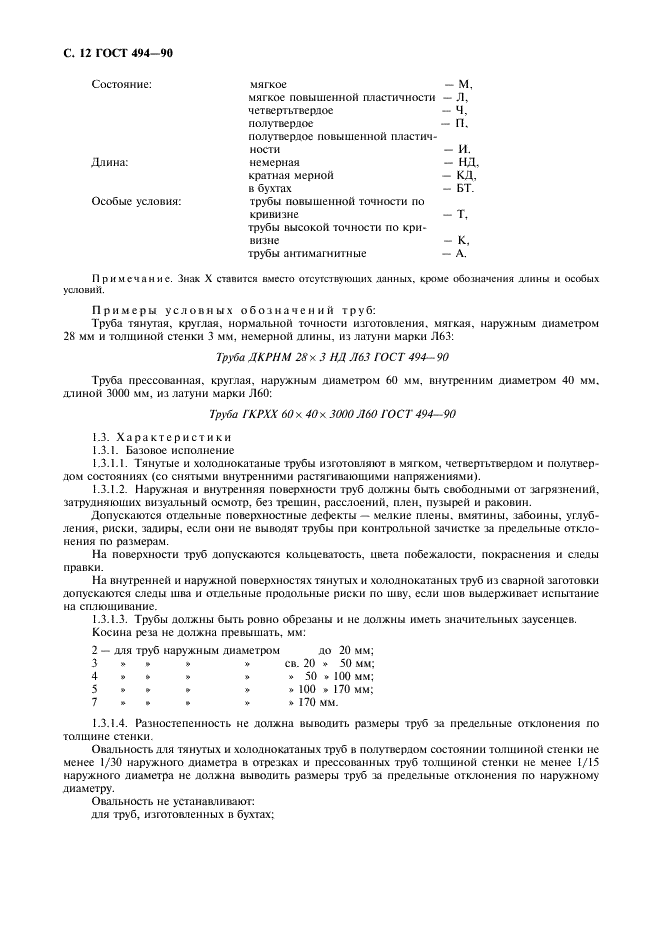 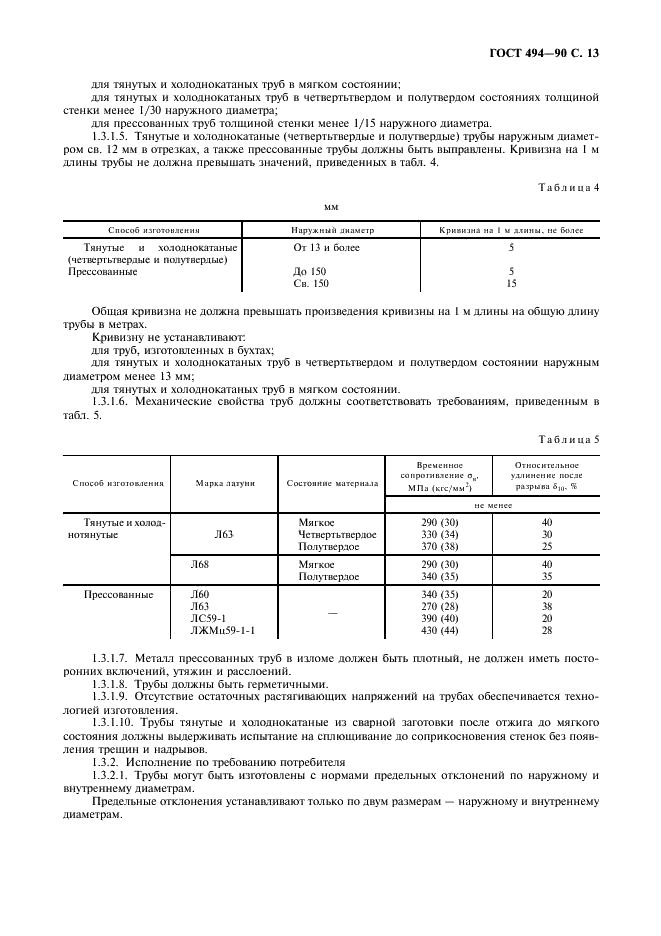 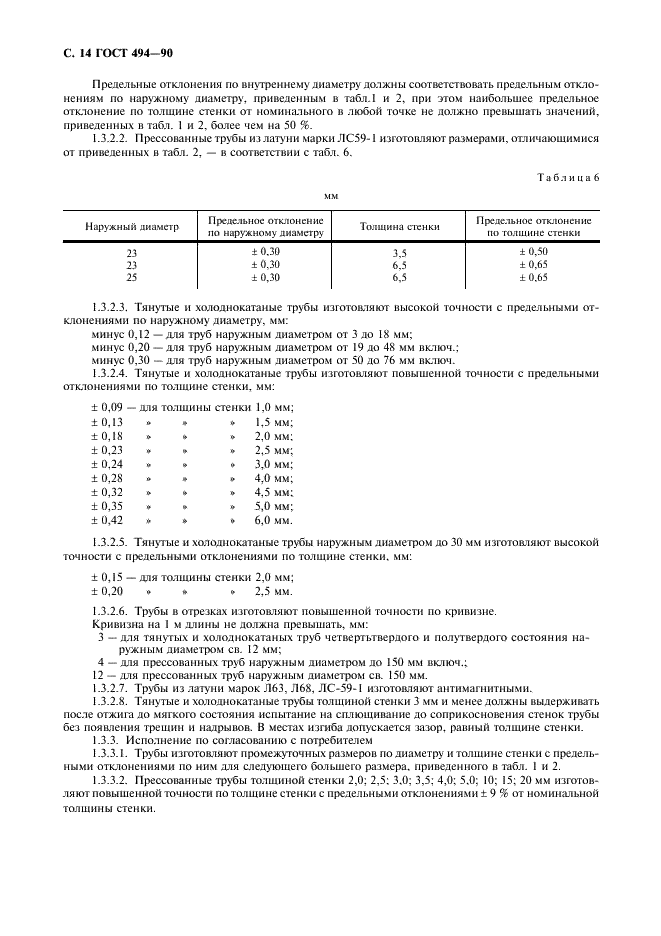 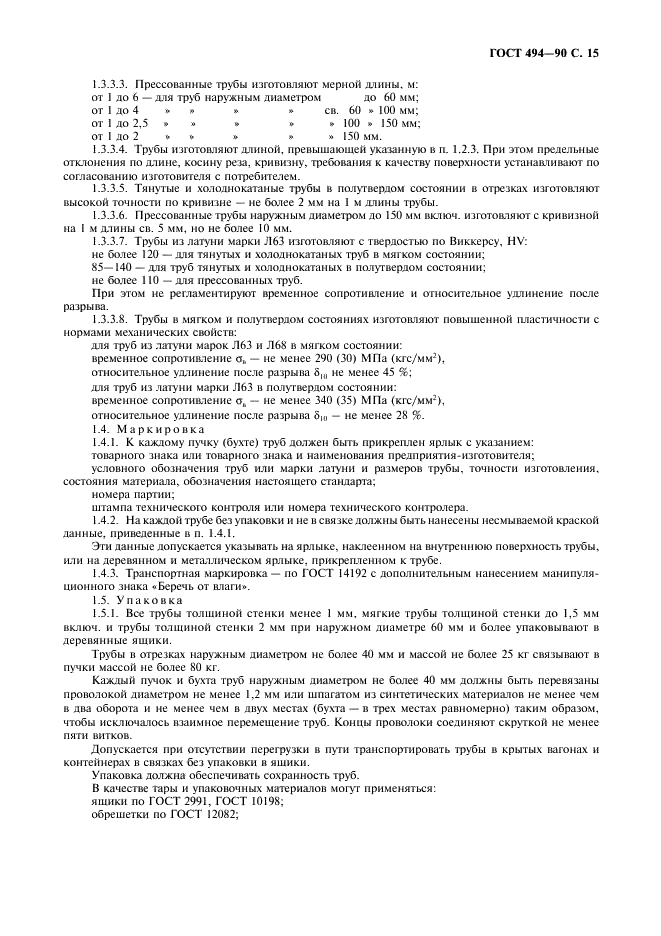 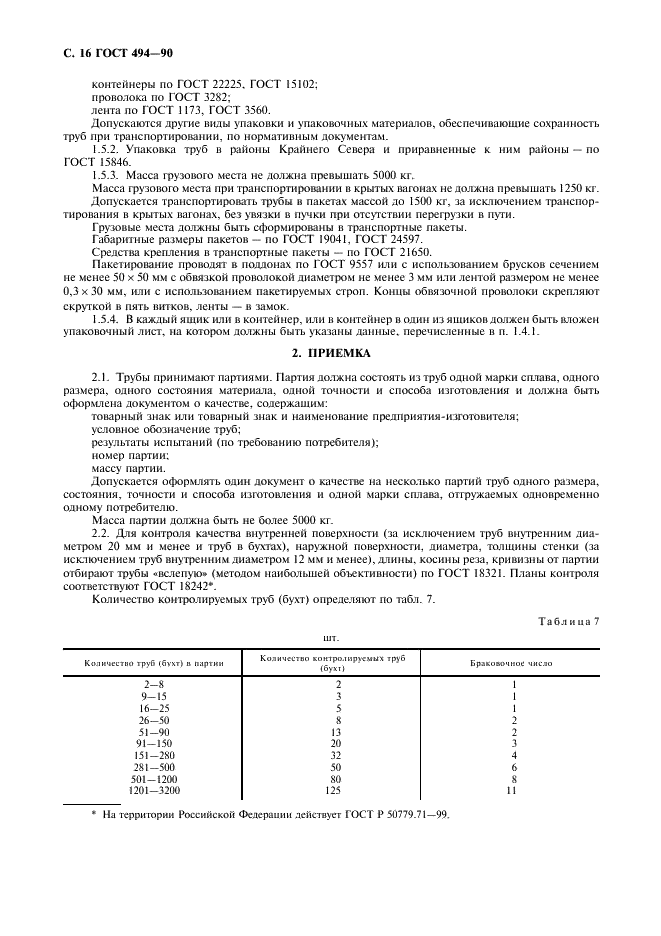 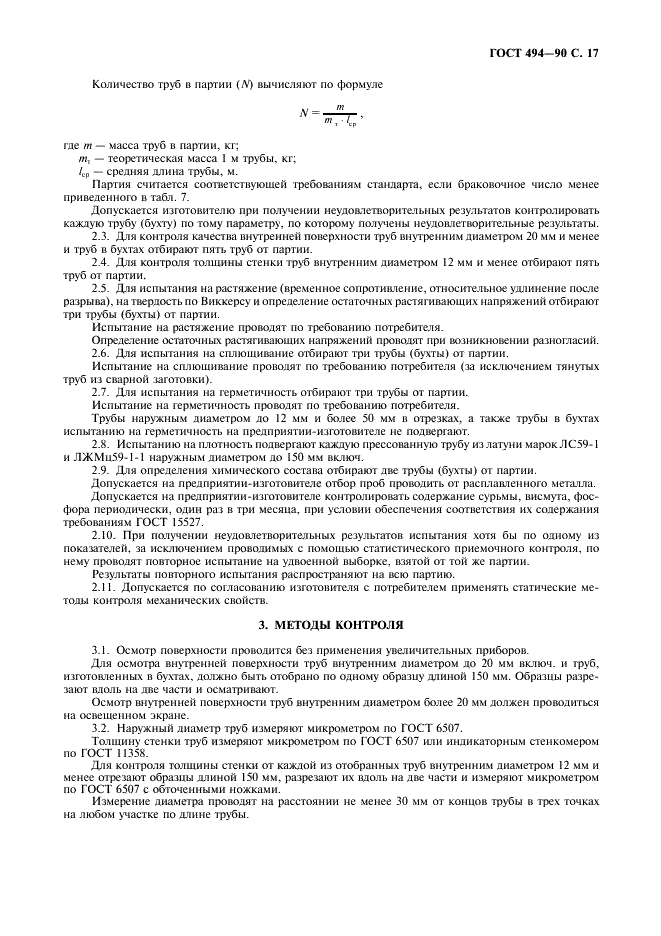 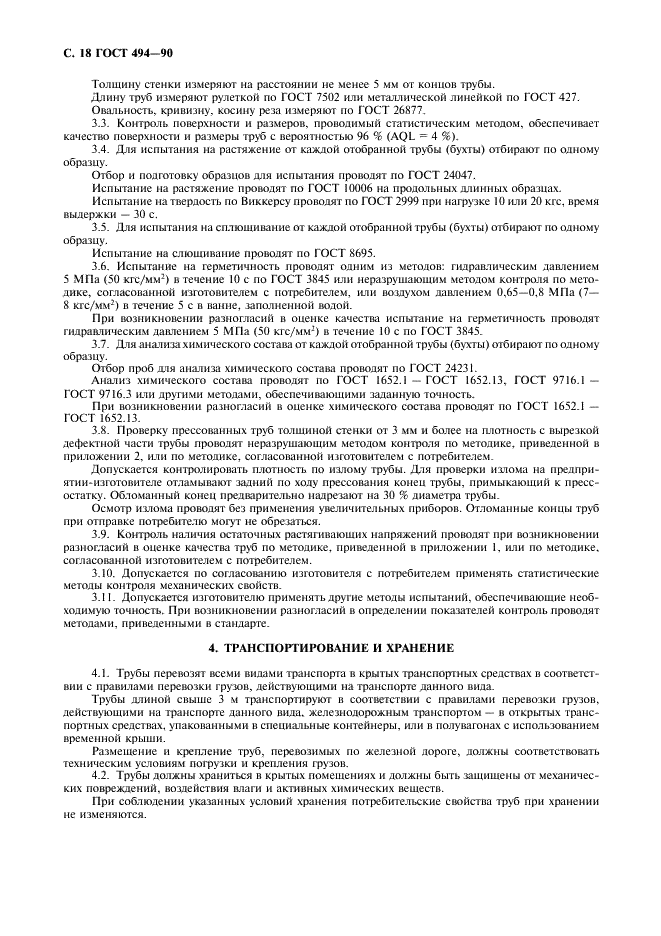 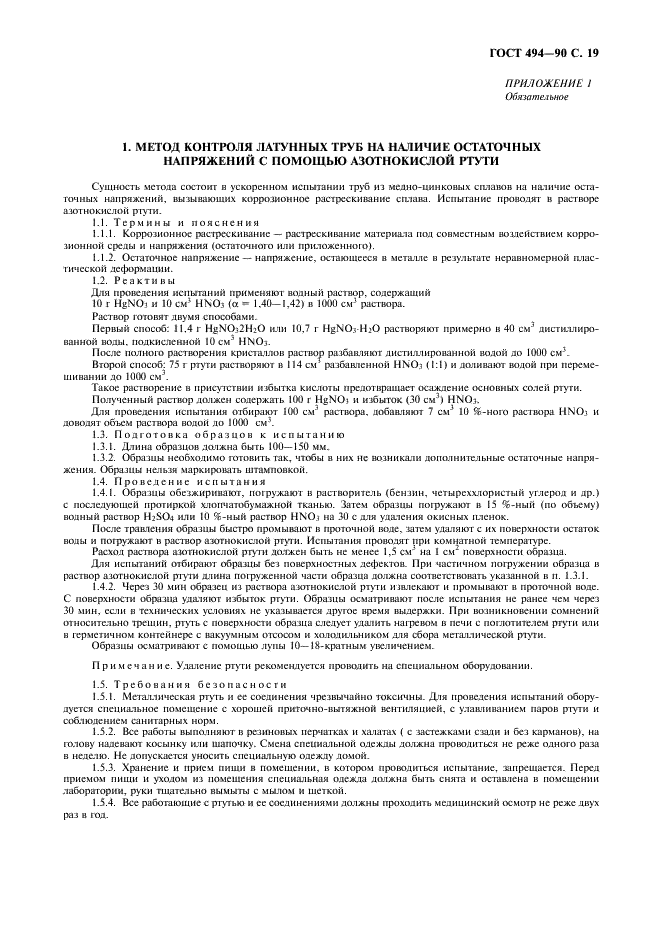 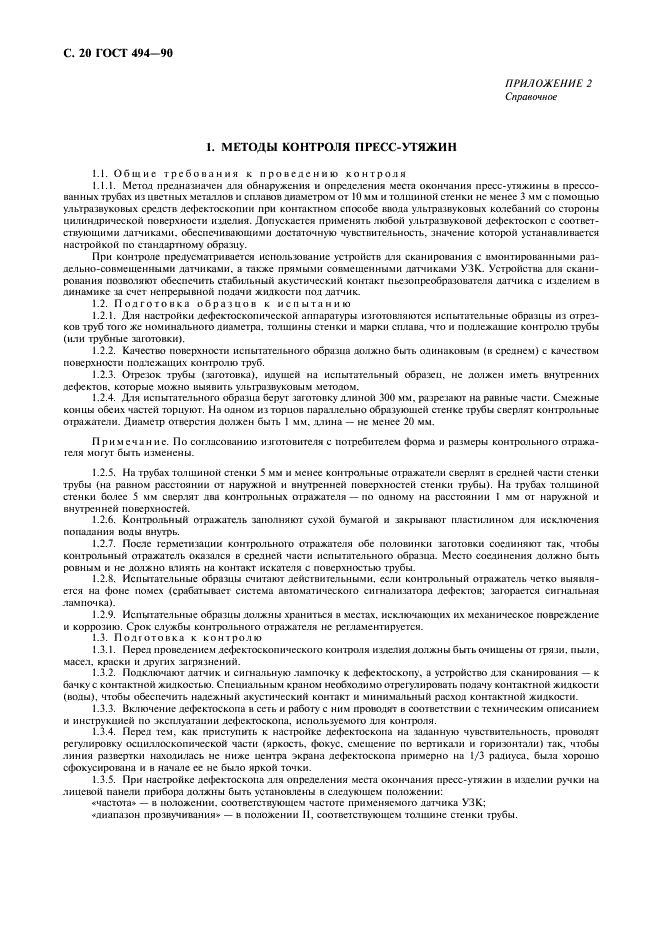 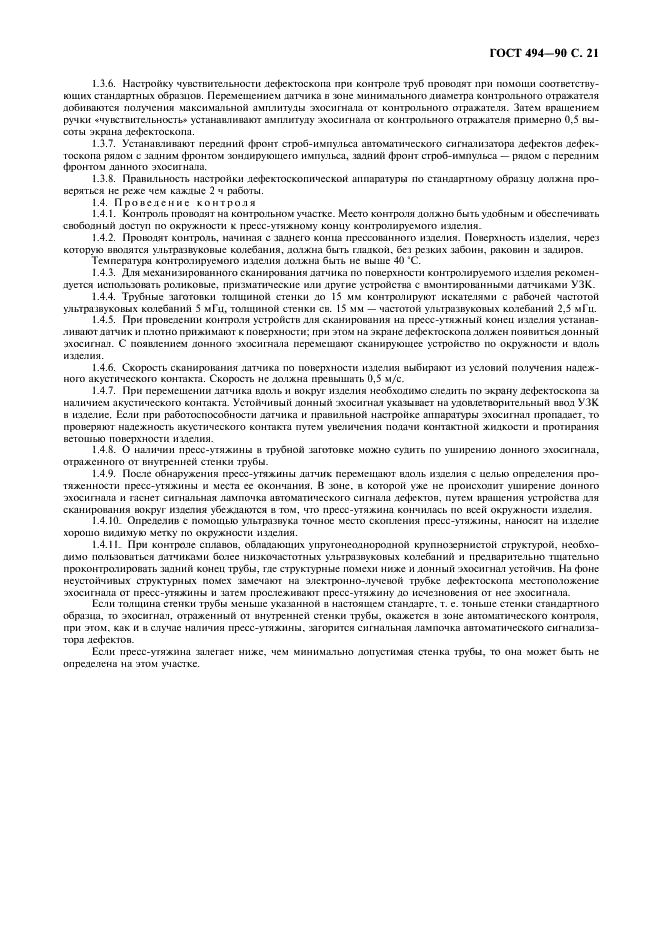 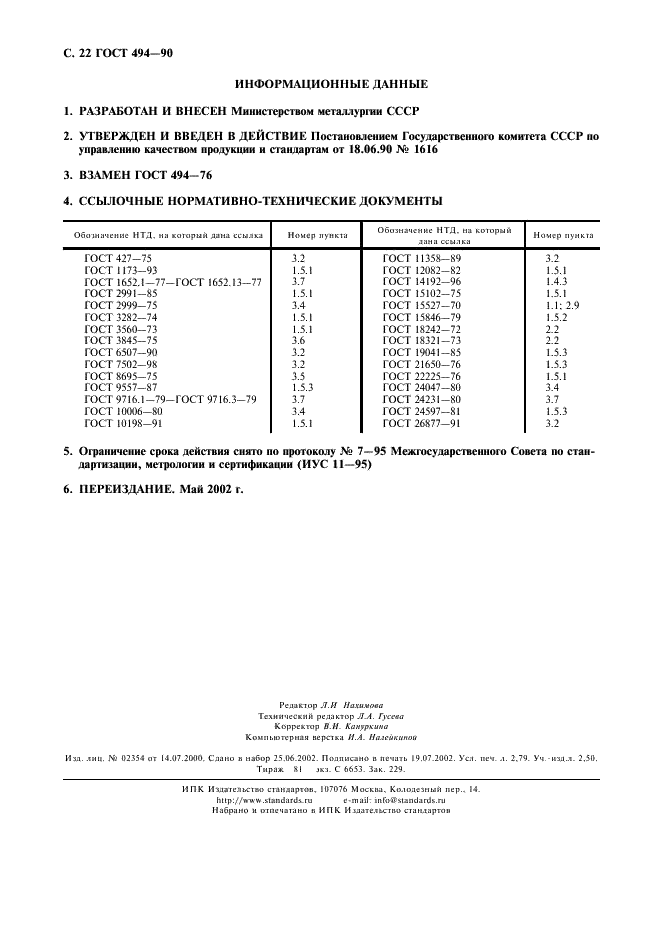 